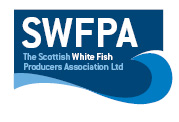 Creel PositionsCreel Position InfoBox 156.37.935N            01.51.198W56.36.718N            01.51.511W56.37.155N            01.55.743W56.38.513N            01.54.323WBox 256.33.937N          01.54.607W56.35.279N          01.54.607W56.34.655N          01.49.749W56.33.610N          01.49.749WBox 356.33.056N            01.54.588W56.32.074N            01.54.588W56.32.193N           01.56.081W56.33.155N          01.56.055WDate30/03/2020Vessel Name & Reg NoPathway AH35Skipper NameJonny smithSkipper Email AddressJonnysmith33@hotmail.co.ukSkipper Mobile No07803598651